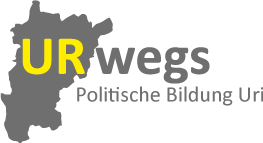 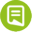 Gesetze verändernGesetze verändern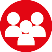 Aufgabe 5: Unterschiedliche Meinungen - UmfrageMache eine Umfrage zum Thema E-Bike fahren mit 12 Jahren im Kanton Uri. Du befragst 6 Personen (zwei pro Alterskategorie). Frage sie, ob sie wollen, dass im Kanton Uri Jugendliche ab 12 Jahren ohne Führerausweis E-Bike fahren dürfen. Trage die Ergebnisse in die untenstehende Tabelle ein. Vielleicht erfährst du im Gespräch auch, warum die Personen so entscheiden würden.Als Vorbereitung auf die Besprechung der Umfrage mit der ganzen Klasse überlegst du dir Folgendes: Welche Position aus der Podiumsdiskussion vertreten die Personen, mit denen ich gesprochen habe?Was hatte ich vor der Umfrage erwartet? Was haben die befragten Personen geantwortet? Was hat mich überrascht?Hinweis: Sprecht euch in der Klasse möglichst gut ab, wer wen befragt. Je mehr Meinungen ihr zusammenträgt, umso eher bildet eure Umfrage die allgemeine “Volksmeinung” ab und ermöglicht eine zuverlässige Prognose, wie eine allfällige Volksabstimmung über eine Gesetzesänderung ausfallen würde.Aufgabe 5: Unterschiedliche Meinungen - UmfrageMache eine Umfrage zum Thema E-Bike fahren mit 12 Jahren im Kanton Uri. Du befragst 6 Personen (zwei pro Alterskategorie). Frage sie, ob sie wollen, dass im Kanton Uri Jugendliche ab 12 Jahren ohne Führerausweis E-Bike fahren dürfen. Trage die Ergebnisse in die untenstehende Tabelle ein. Vielleicht erfährst du im Gespräch auch, warum die Personen so entscheiden würden.Als Vorbereitung auf die Besprechung der Umfrage mit der ganzen Klasse überlegst du dir Folgendes: Welche Position aus der Podiumsdiskussion vertreten die Personen, mit denen ich gesprochen habe?Was hatte ich vor der Umfrage erwartet? Was haben die befragten Personen geantwortet? Was hat mich überrascht?Hinweis: Sprecht euch in der Klasse möglichst gut ab, wer wen befragt. Je mehr Meinungen ihr zusammenträgt, umso eher bildet eure Umfrage die allgemeine “Volksmeinung” ab und ermöglicht eine zuverlässige Prognose, wie eine allfällige Volksabstimmung über eine Gesetzesänderung ausfallen würde.Aufgabe 5: Unterschiedliche Meinungen - UmfrageMache eine Umfrage zum Thema E-Bike fahren mit 12 Jahren im Kanton Uri. Du befragst 6 Personen (zwei pro Alterskategorie). Frage sie, ob sie wollen, dass im Kanton Uri Jugendliche ab 12 Jahren ohne Führerausweis E-Bike fahren dürfen. Trage die Ergebnisse in die untenstehende Tabelle ein. Vielleicht erfährst du im Gespräch auch, warum die Personen so entscheiden würden.Als Vorbereitung auf die Besprechung der Umfrage mit der ganzen Klasse überlegst du dir Folgendes: Welche Position aus der Podiumsdiskussion vertreten die Personen, mit denen ich gesprochen habe?Was hatte ich vor der Umfrage erwartet? Was haben die befragten Personen geantwortet? Was hat mich überrascht?Hinweis: Sprecht euch in der Klasse möglichst gut ab, wer wen befragt. Je mehr Meinungen ihr zusammenträgt, umso eher bildet eure Umfrage die allgemeine “Volksmeinung” ab und ermöglicht eine zuverlässige Prognose, wie eine allfällige Volksabstimmung über eine Gesetzesänderung ausfallen würde.Befragte Personen:Wollen Sie, willst du, dass Jugendliche ab 12 Jahren E-Bikes ohne Führerausweis fahren können?JAWollen Sie, willst du, dass Jugendliche ab 12 Jahren E-Bikes ohne Führerausweis fahren können? NEINUnter 14-Jährige14-Jährige bis 17-JährigeÜber 18-JährigeTotal